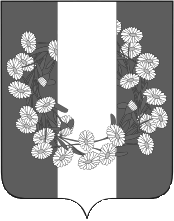 АДМИНИСТРАЦИЯ БУРАКОВСКОГО СЕЛЬСКОГО ПОСЕЛЕНИЯ КОРЕНОВСКОГО РАЙОНАПОСТАНОВЛЕНИЕот 18.12.2015                                                                                                                        № 180хут.БураковскийОб утверждении перечня муниципальных услуг администрации Бураковского сельского поселения Кореновского района с элементами межведомственного взаимодействияВ целях организации межведомственного информационного взаимодействия в электронном виде при предоставлении муниципальных услуг, в соответствии с Федеральным законом от 27 июля 2010 года № 210-ФЗ «Об организации предоставления государственных и муниципальных услуг»    п о с т а н о в л я ю:1. Утвердить перечень муниципальных услуг администрации  Бураковского сельского поселения Кореновского района  с элементами межведомственного взаимодействия (прилагается).2. Признать утратившим силу постановление администрации Бураковского сельского поселения Кореновского района от 14  июля 2015 года № 102 «Об утверждении перечня муниципальных услуг администрации Бураковского сельского поселения Кореновского района с элементами межведомственного взаимодействия».3.  Общему отделу администрации Бураковского сельского поселения Кореновского района (Абрамкина) обнародовать настоящее постановление в установленных местах и разместить его на официальном сайте органов местного самоуправления Бураковского сельского поселения Кореновского района в сети Интернет.4. Контроль за выполнением настоящего постановления оставляю за собой.5. Постановление вступает в силу с 01 января 2016 года.Глава  Бураковскогосельского поселения Кореновского района                                                                     Л.И.ОрлецкаяПЕРЕЧЕНЬмуниципальных услуг администрации  Бураковского сельского поселения Кореновского района  с элементами межведомственного взаимодействияГлава Бураковскогосельского поселения   Кореновского района                                                                       Л.И.ОрлецкаяЛИСТ СОГЛАСОВАНИЯпроекта постановления администрации Бураковского сельского поселения Кореновского района от ________________ № _______«Об утверждении перечня муниципальных услуг администрации Бураковского сельского поселения Кореновского района с элементами межведомственного взаимодействия»Проект подготовлен и внесен:Общим отделом администрации Бураковскогосельского поселенияКореновского районаНачальник общего отделаадминистрации  Бураковскогосельского поселенияКореновского района							    З.П. АбрамкинаПроект согласован:Начальник финансового отделаадминистрации  Бураковскогосельского поселенияКореновского района							    И.П.СаньковаПРИЛОЖЕНИЕУТВЕРЖДЕНпостановлением администрацииБураковского сельского поселенияКореновского районаот  18 декабря 2015 года № 180№ п/пНаименование муниципальной услуги Земельные и имущественные отношенияЗемельные и имущественные отношения1Предоставление земельных участков, находящихся в государственной или муниципальной собственности, гражданам для индивидуального жилищного строительства, ведения личного подсобного хозяйства в границах населенного пункта, садоводства, дачного хозяйства, гражданам и крестьянским (фермерским) хозяйствам для осуществления крестьянским (фермерским) хозяйством его деятельности2Постановка граждан, имеющих трех и более детей, на учет в качестве лиц, имеющих право на предоставление им земельных участков, находящихся в государственной или муниципальной собственности, в аренду3Предоставление гражданам, имеющим трех и более детей, в аренду земельных участков для индивидуального жилищного строительства или для ведения личного подсобного хозяйства4Предоставление в собственность, аренду, безвозмездное пользование земельного участка, находящегося в государственной или муниципальной собственности, без проведения торгов5Предоставление земельных участков, находящихся в государственной или муниципальной собственности, на торгах6Предоставление земельных участков, находящихся в государственной или муниципальной собственности, отдельным категориям граждан в собственность бесплатно7Предварительное согласование предоставления земельного участка8Предоставление земельных участков, находящихся в государственной или муниципальной собственности, на которых расположены здания, сооружения, в собственность, аренду9Предоставление земельных участков, находящихся в государственной или муниципальной собственности, в постоянное (бессрочное) пользование10Предоставление в аренду без проведения торгов земельного участка, который находится в государственной или муниципальной собственности, на котором расположен объект незавершенного строительства11Утверждение схемы расположения земельного участка или земельных участков на кадастровом плане территории12Заключение нового договора аренды земельного участка без проведения торгов13Прекращение правоотношений с правообладателями земельных участков14Предоставление разрешения на условно разрешенный вид использования земельного участка или объекта капитального строительства15Перевод земель или земельных участков в составе таких земель из одной категории в другую16Предоставление выписки из реестра муниципального имущества17Предоставление муниципального имущества в аренду или безвозмездное пользование без проведения торгов18Регистрация и учет заявлений граждан, нуждающихся в получении садовых, огородных или дачных земельных участков19Заключение соглашения о перераспределении земель и (или) земельных участков, находящихся в государственной или муниципальной собственности, и земельных участков, находящихся в частной собственности20Выдача разрешения на использование земель или земельного участка, находящихся в государственной или муниципальной собственности, без предоставления земельного участка и установления сервитута21Заключение дополнительного соглашения к договору аренды земельного участка, договору безвозмездного пользования земельным участком22Заключение соглашения об установлении сервитута в отношении земельного участка, находящегося в государственной или муниципальной собственностиАвтотранспорт и дорогиАвтотранспорт и дороги23Выдача специального разрешения на движение по автомобильным дорогам местного значения тяжеловесного и (или) крупногабаритного транспортного средстваРегулирование предпринимательской деятельностиРегулирование предпринимательской деятельности24Выдача разрешения на право организации розничного рынкаЖилищно-коммунальное хозяйствоЖилищно-коммунальное хозяйство25Выдача порубочного билета на территории муниципального образованияПрочееПрочее26Присвоение, изменение и аннулирование адресов